Rozmaitości 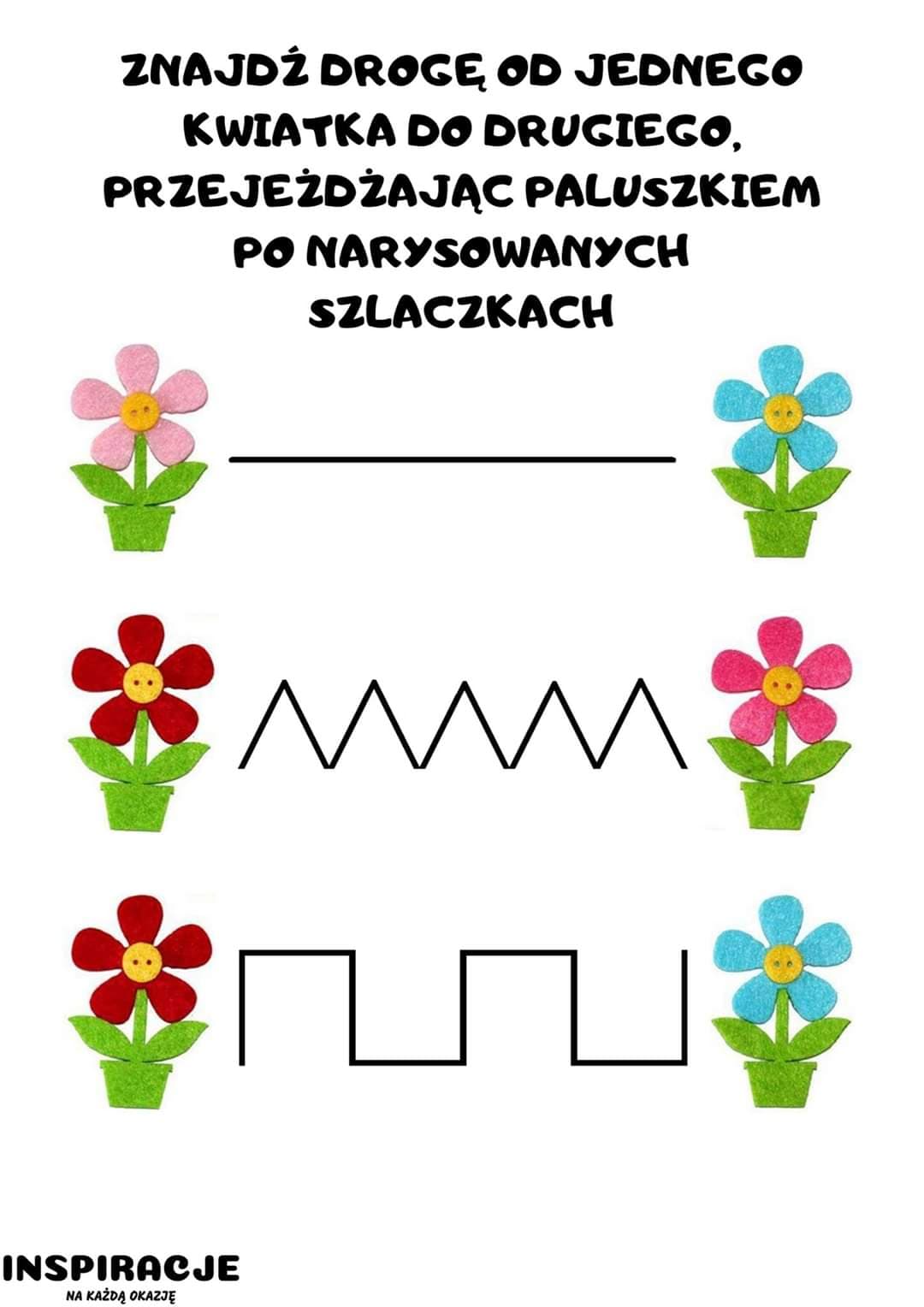 utrwalające nabyte wiadomości i umiejętności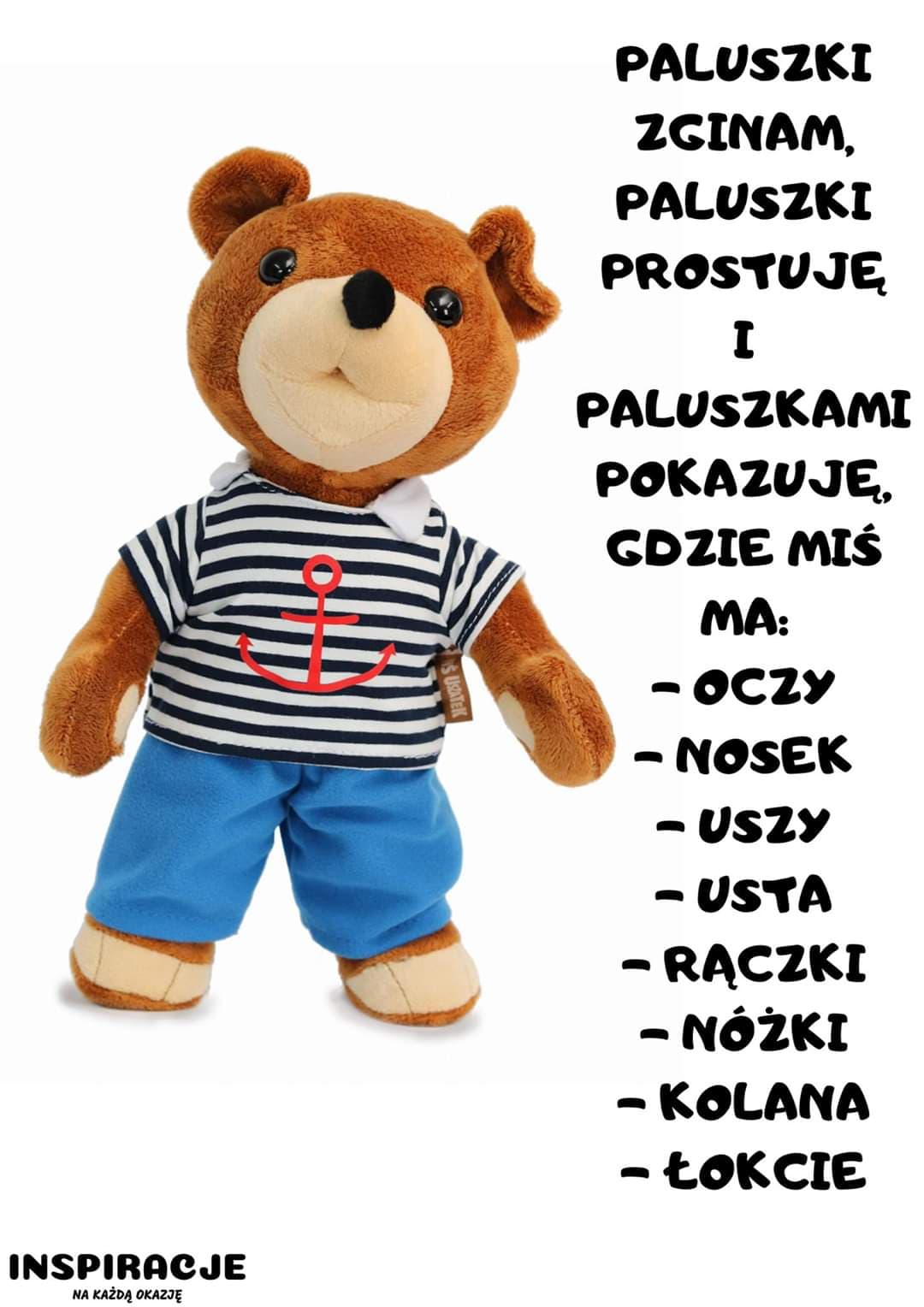 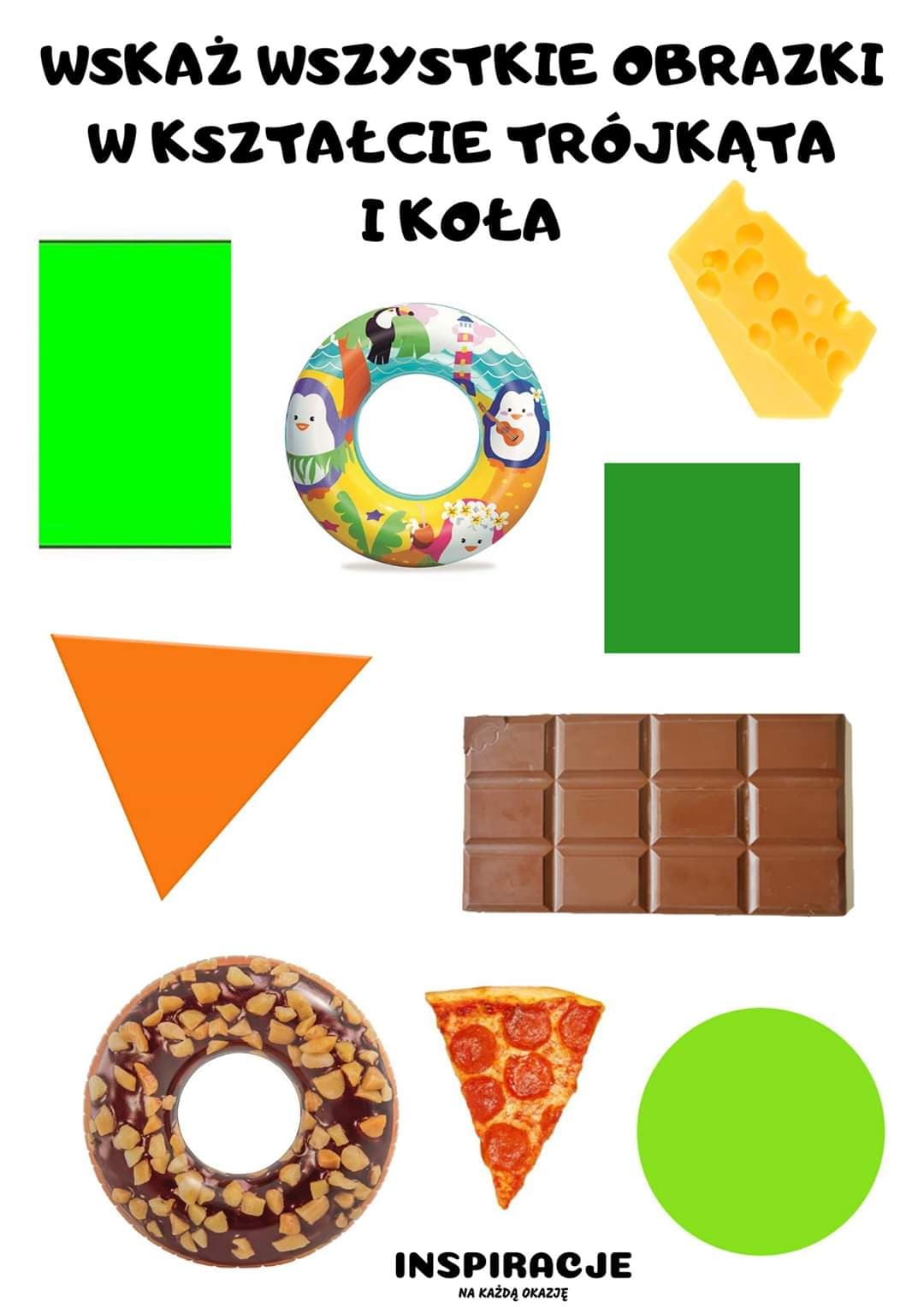 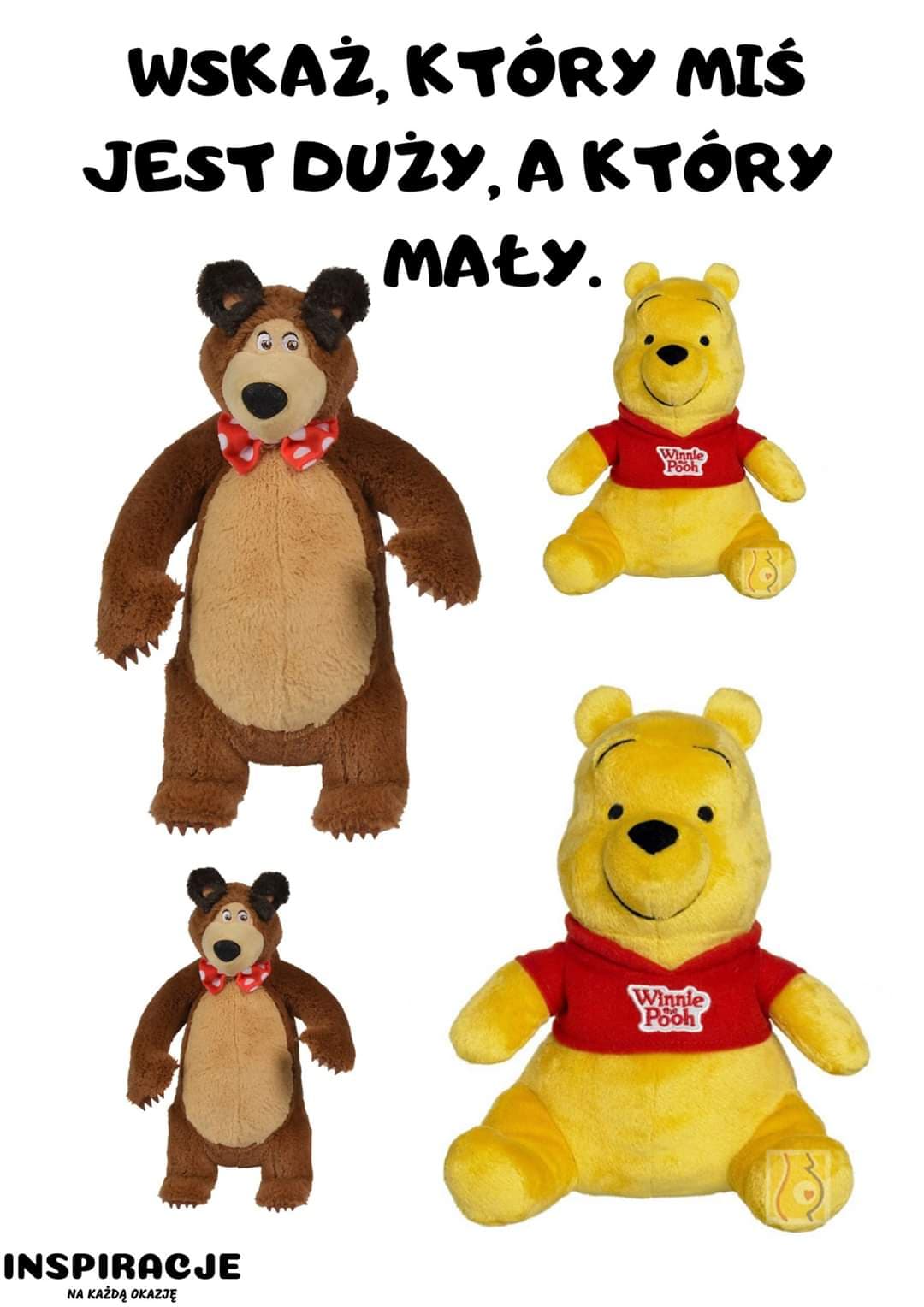 